Coach:						Date:				Training Length:Topic: 										Technical/Tactical:									Organization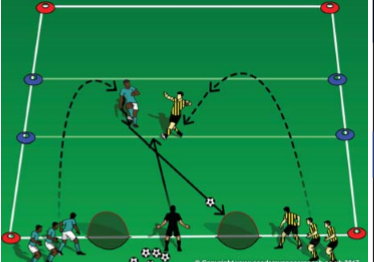 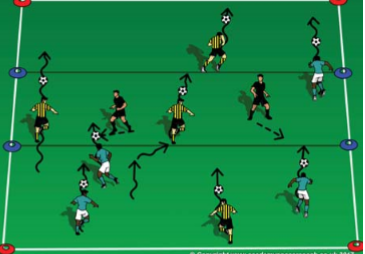 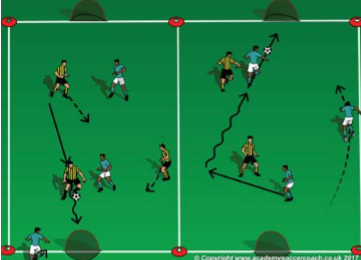 	Tactical/Technical: 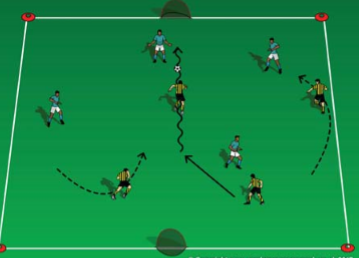 